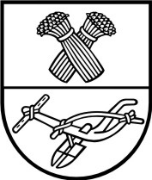 		ProjektasPANEVĖŽIO RAJONO SAVIVALDYBĖS TARYBA SPRENDIMASDĖL PANEVĖŽIO RAJONO SAVIVALDYBĖS TARYBOS 2009 M. LAPKRIČIO 5 D. SPRENDIMO NR. T-245 „DĖL VŠĮ KREKENAVOS PIRMINĖS SVEIKATOS PRIEŽIŪROS CENTRO TEIKIAMŲ ATLYGINTINŲ PASLAUGŲ KAINŲ PATVIRTINIMO“ PAKEITIMO2014 m. spalio 2 d. Nr. T-Panevėžys	Vadovaudamasi Lietuvos Respublikos sveikatos priežiūros įstaigų įstatymo 28 straipsnio           4 punktu, Lietuvos Respublikos vietos savivaldos įstatymo 16 straipsnio 2 dalies 37 punktu ir         18 straipsnio 1 dalimi, Pasirengimo euro įvedimui priemonių planu, patvirtintu Panevėžio rajono savivaldybės tarybos 2014 m. gegužės 8 d. sprendimu Nr. T-91 „Dėl Prisijungimo prie geros verslo praktikos memorandumo ir pasirengimo euro įvedimui priemonių plano patvirtinimo“, ir atsižvelgdama į VšĮ Krekenavos pirminės sveikatos priežiūros centro 2014 m. rugsėjo 16 d. raštą           Nr. 148, Savivaldybės taryba n u s p r e n d ž i a:	1. Papildyti VšĮ Krekenavos pirminės sveikatos priežiūros centro teikiamų atlygintinų paslaugų kainas, patvirtintas Panevėžio rajono savivaldybės tarybos 2009 m. lapkričio 5 d. sprendimu Nr. T-245, 6, 7 eilutėmis ir jas išdėstyti taip:	2. Pakeisti Savivaldybės tarybos 2009 m. lapkričio 5 d. sprendimą Nr. T-245 „Dėl VšĮ Krekenavos pirminės sveikatos priežiūros centro teikiamų atlygintinų paslaugų kainų patvirtinimo“ ir jį išdėstyti taip:	„Patvirtinti viešosios įstaigos Krekenavos pirminės sveikatos priežiūros centro atlygintinų paslaugų kainas	3. Nustatyti, kad šio sprendimo 2 punktas įsigalioja nuo 2015 m. sausio 1 d.	Šis sprendimas gali būti skundžiamas Lietuvos Respublikos administracinių bylų teisenos įstatymo nustatyta tvarka.Renata Valantinienė2014-09-17PANEVĖŽIO RAJONO SAVIVALDYBĖS ADMINISTRACIJOSSAVIVALDYBĖS GYDYTOJA (VYRIAUSIOJI SPECIALISTĖ)Panevėžio rajono savivaldybės tarybaiAIŠKINAMASIS RAŠTAS DĖL SPRENDIMO „DĖL PANEVĖŽIO RAJONO SAVIVALDYBĖS TARYBOS 2009 M. LAPKRIČIO 5 D. SPRENDIMO NR. T-245 „DĖL VIEŠOSIOS ĮSTAIGOS KREKENAVOS PIRMINĖS SVEIKATOS PRIEŽIŪROS CENTRO TEIKIAMŲ ATLYGINTINŲ PASLAUGŲ KAINŲ PATVIRTINIMO“ PAKEITIMO“ PROJEKTO2014 m. rugsėjo 17 d.PanevėžysProjekto rengimą paskatinusios priežastys:Atsižvelgiant į VšĮ Krekenavos pirminės sveikatos priežiūros centro 2014 m. rugsėjo 16 d. raštą Nr. 148 „Dėl atlygintinų paslaugų kainų patvirtinimo“, reikia papildyti teikiamų atlygintinų paslaugų kainas, įrašant naujas paslaugas.Sprendimo projekto esmė ir tikslai:          Pakeistos Panevėžio rajono savivaldybės tarybos 2009 m. lapkričio 5 d. sprendimu Nr. T-245 „Dėl viešosios įstaigos Krekenavos pirminės sveikatos priežiūros centro teikiamų atlygintinų paslaugų kainų patvirtinimo pakeitimo“ patvirtintos viešosios įstaigos Krekenavos pirminės sveikatos priežiūros centro teikiamų atlygintinų paslaugų kainos, įrašant naujas paslaugas.	Įkainius paskaičiavome vadovaudamiesi Mokamų asmens sveikatos priežiūros paslaugų kainų nustatymo ir jų indeksavimo tvarka, patvirtinta Lietuvos Respublikos sveikatos apsaugos ministro 1999 m. liepos 30 d. įsakymu Nr. 357.	Lietuvos Respublikos vietos savivaldos įstatymo 16 straipsnio 2 dalies 37 punkte nustatyta, kad kainų ir tarifų už viešųjų įstaigų, kurių savininkė yra savivaldybė, teikiamas atlygintinas paslaugas nustatymas yra išimtinė savivaldybės tarybos kompetencija. Lietuvos Respublikos viešųjų įstaigų įstatymo 10 straipsnio 1 dalies 3 punkte nustatyta, kad visuotinis dalininkų susirinkimas nustato įstaigos paslaugų, darbų bei produkcijos kainas ir tarifus ar jų nustatymo taisykles. Lietuvos Respublikos sveikatos priežiūros įstaigų įstatymo 28 straipsnio               4 punkte nustatyta, kad viešosios įstaigos steigėjo kompetencijai priklauso įstatymo nustatyta tvarka nustatyti ar dalyvauti nustatant paslaugų kainas bei jų apskaičiavimo metodikas.           Pagal Lietuvos Respublikos euro įvedimo Lietuvos Respublikoje įstatymo 17 straipsnio 1 punktą asmenys, parduodantys prekes (paslaugas), turi nurodyti prekių (paslaugų) kainas jų skelbimo vietose litais ir eurais pagal perskaičiavimo kursą ir <...> apvalinimo taisykles ne vėliau kaip per 30 kalendorinių dienų po perskaičiavimo kurso nustatymo dienos, ir tai daryti ne trumpiau kaip 6 mėnesius nuo euro įvedimo dienos.         Savivaldybės tarybos sprendimu VšĮ Krekenavos pirminės sveikatos priežiūros centro teikiamų atlygintinų paslaugų kainos perskaičiuojamos pagal nustatytą neatšaukiamą lito ir euro perskaičiavimo kursą – 3,45280 lito už 1 eurą. Apvalinimas atliktas pagal matematines skaičių apvalinimo taisykles: jeigu po paskutinio skaitmens, iki kurio apvalinama, skaitmuo yra 5 arba didesnis negu 5, prie paskutinio skaitmens yra pridedamas vienetas, jeigu skaitmuo po paskutinio skaitmens, iki kurio apvalinama, yra mažesnis negu 5, paskutinis skaitmuo lieka nepakitęs.  Galimos neigiamos pasekmės priėmus projektą, kokių priemonių reikėtų imtis, kad tokių pasekmių būtų išvengta: Nėra.Kokius galiojančius teisės aktus būtina pakeisti ar panaikinti, priėmus teikiamą projektą:Tarybos sprendimu siekiama įgyvendinti Lietuvos Respublikos euro įvedimo Lietuvos Respublikoje įstatymo nuostatas.Reikiami paskaičiavimai, išlaidų sąmatos bei finansavimo šaltiniai, reikalingi sprendimui įgyvendinti: Sprendimo įgyvendinimui lėšos nereikalingos.Kiti, sprendimo rengėjo nuomone, reikalingi paaiškinimai:Sprendimo projektui nereikalingas antikorupcinis įvertinimas.Savivaldybės gydytoja (vyr. specialistė)				Renata ValantinienėEil.Nr.Paslaugos pavadinimasKaina(Lt)6.Pažymos apie sveikatos būklę išdavimas asmeniškai prašant10,007.Išrašas iš ligos istorijos (F 027/a)10,00Eil.Nr.Paslaugos pavadinimasKaina (€)1.Medicininių dokumentų kopijavimas (A4 formatas):1 lapas 1 pusė 1 lapas 2 pusės0,070,122.Medicininių dokumentų kopijavimas (A3 formatas):1 lapas 1 pusė 1 lapas 2 pusės0,140,233.Receptų perrašymas1,454.Pakartotinio siuntimo perrašymas1,455.Palaikomojo gydymo ir slaugos paslaugos17,38  už vieną parą6.Pažymos apie sveikatos būklę išdavimas asmeniškai prašant2,907.Išrašas iš ligos istorijos (F 027/a)2,90Eil.Nr.Paslaugos pavadinimasKaina(Lt)6.Pažymos apie sveikatos būklę išdavimas asmeniškai prašant10,007.Išrašas iš ligos istorijos (F 027/a)10,00